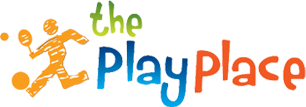 Soccer ProgramThank you and Welcome to soccer at The Play Place! In our Program, your child will learn soccer fundamentals in a fun, supportive environment.   Soccer is a game of sportsmanship, teamwork and discipline.  These are key attributes your child will develop in our program, all while developing soccer skills, such as dribbling, passing, trapping and shooting on target.The Play Place soccer curriculum is age-appropriate, and incorporates individual, partner and team activities. We keep our classes small, so that every child receives the attention they need to thrive.  Class InfoParents/guardians are asked to bring sneakers (no cleats) for their child, and a bottle of water (water bottles are available for sale if you forget). Water should be placed within the child’s reach to avoid class disruption. You are encouraged to watch your child(ren) play from the side of the field.  We ask that you do not interact with your child(ren) during the 45 minute class, in order to avoid distraction and keep the program moving. For many children, this is their first experience in organized sports.  We want it to be a positive one!  Repeated disruptive behavior during class will not be tolerated and will result in the child(ren) sitting out during the subsequent activity in the designated area (bench near window), away from parents/guardians. If more than one child is disruptive, each child will be separated in the designated area. If this happens multiple times, parents/guardians will be notified, and will be given the opportunity to resolve the situation with their child. If the behavior persists, the child may no longer be able to participate in the program. At the management’s discretion, free play passes may be given as a credit for remaining classes.Siblings are welcome to use the play area during class and the registered child and siblings may stay and play for up to two hours either before or after the class.Schedule and Make up PolicyA complete schedule is attached and may also be found on our website, www.theplayplace.net.  The Play Place allows each child the opportunity to make up one missed class per session.  Coach Caroline will work with you to schedule, but it must be within the current session.Contact InformationIf you need to reach Coach Caroline for any reason, you may email her at caroline@theplayplace.net.  